Publicado en Madrid el 03/05/2024 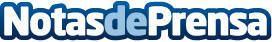 Quirónprevención se compromete con la Agenda 2030 en materia de Seguridad y Salud en el TrabajoLa compañía explica en qué áreas pueden influir las empresas dedicadas a la prevención en el camino hacia el cumplimiento de los ODSDatos de contacto:QuirónprevenciónQuirónprevención91 122 14 52Nota de prensa publicada en: https://www.notasdeprensa.es/quironprevencion-se-compromete-con-la-agenda Categorias: Medicina Recursos humanos Sostenibilidad Bienestar Servicios médicos http://www.notasdeprensa.es